Календарь ДобротыДекабрь1Всемирный день борьбы со СПИДом5 июня 1981 года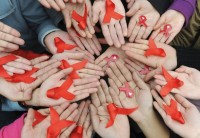 Американский Центр контроля над заболеваниями зарегистрировал новую болезнь — СПИД (Синдром приобретенного иммунодефицита).5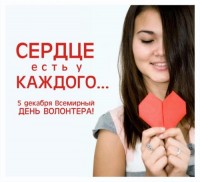 Всемирный день волонтераПраздник «Всемирный день волонтера» был установлен Генеральной Ассамблеей ООН в 1985 году. 10Международный день акций за принятие Декларации прав животных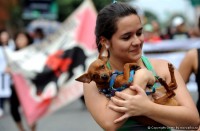 Международный день прав животных учрежден в 1998 году – в 50-ю годовщину подписания Декларации прав http://eco.vrnlib.ru/category/kalendar-dobroty/dekabr/